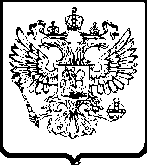 УПРАВЛЕНИЕ ФЕДЕРАЛЬНОЙ АНТИМОНОПОЛЬНОЙ СЛУЖБЫПО ТЮМЕНСКОЙ ОБЛАСТИ. Тюмень,  ул. Холодильная, 58а                                                               тел. 50-31-55АКТ   ПРОВЕРКИ №3г. Тюмень                                                                                         14 февраля 2014г.На основании приказа Тюменского УФАС России от 29.01.2014 №40, проведено плановое контрольное мероприятие в отношении ООО «Запсибресурс» (г. Тюмень, ул. Циолковского, 15/2).С копией приказа о проведении проверки директор ООО «Запсибресурс» Дюндюкова И.Ф. ознакомлена 04.02.2014.Лица, проводившие проверку: специалист-эксперт Олюнина Наталья Юрьевна, специалист-эксперт  Степанова Александра Евгеньевна.В проведении проверки принимала участие директор ООО «Запсибресурс» Дюндюкова И.Ф.Предметом проводимой проверки является соблюдение требований антимонопольного законодательства при использовании муниципального имущества, предоставленного департаментом имущественных отношений в качестве муниципальной  преференции.Период, за который проведена проверка соблюдения антимонопольного законодательства: с момента предоставления муниципальной  преференции по настоящее время.Срок проведения проверки:  с 03.02.2014 по 14.02.2014 года.Дата проведения проверки: 13.02.2014.Продолжительность проверки: 1 рабочий день.Акт составлен Олюниной Н.Ю.В соответствии с заявлением департамента имущественных отношений администрации города Тюмени от 12.02.2013 №44-08-814 согласие антимонопольного органа испрашивалось на предоставление   ООО «Запсибресурс» муниципальной преференции путем передачи в аренду муниципального имущества - нежилого помещения, находящегося по адресу:     г. Тюмень, ул. 11 км. Салаирского тракта, 3, площадью 139,1 кв.м.Письмом Тюменского УФАС России от 20.03.2013 №ДШ/1671 было согласовано предоставление муниципальной преференции путем передачи указанного недвижимого имущества сроком до 13.02.2032 в аренду и введено ограничение по использованию муниципального имущества в указанных в заявлении целях – поддержка субъектов малого и среднего предпринимательства.В ходе проверки установлено, что недвижимое имущество было передано ООО «Запсибресурс» на основании  договора аренды от 07.03.2012 №031228638,  а также дополнительного соглашения к договору, кроме того ООО «Запсибресурс»   в указанном помещении осуществляет физкультурно-оздоровительную деятельность. Согласно представленным документам (бухгалтерская и налоговая отчетность от 04.03.2013, сведения о среднесписочной численности работников от 18.01.2013) ООО «Запсибресурс» является субъектом малого предпринимательства согласно критериям, установленным Федеральным законом от 24.07.2007 №209-ФЗ «О развитии малого и среднего предпринимательства в Российской Федерации».При проведении проверки признаки нарушения антимонопольного законодательства со стороны проверяемого хозяйствующего субъекта не установлены.Прилагаемые документы (копии): - приказ Тюменского УФАС России от 29.01.2014 №40 о проведении плановой выездной проверки;- письмо в адрес ООО «Запсибресурс»  от 31.01.2014 №НО/601 о проведении проверки;- договор аренды №№031228638 от 07.03.2012, дополнительное соглашение;- бухгалтерская отчетность от 04.03.2013;-  сведения о среднесписочной численности работников на 18.01.2013г.;- инвентарная карточка объекта основных средств;-заключение №976 от 20.06.2013.Подписи лиц, проводивших проверку:                                             А.Е. СтепановаС актом проверки ознакомлен, копию акта со всеми приложениями получил:«____»_________ 2014 г.                                    ______________ И.Ф. Дюндюкова                                                                                  Отметка об отказе руководителя проверяемого лица (его уполномоченного представителя, иного должностного лица) подписать акт ____________________________________________________________________Руководитель инспекции                                                                   Н.Ю. Олюнина